Консультация «Что такое закаливание?»Закаливание - эффективное средство укрепления здоровья человека. Успешность и эффективность закаливания возможны только при соблюдении ряда принципов: - постепенность; - систематичность; - комплексность; - учет индивидуальных особенностей.Физкультурно-оздоровительная деятельность:Создание системы двигательной активности в течение дня:- утренняя гимнастика (ежедневно);- двигательная деятельность (3 раза в неделю);- музыкальная деятельность (2 раза в неделю);- прогулки с включением подвижных игр;- пальчиковая гимнастика (ежедневно);- зрительная, дыхательная, корригирующая гимнастика- оздоровительная гимнастика после дневного сна (ежедневно);- физкультминутки и паузы (ежедневно);- эмоциональные разрядки, релаксация;- ходьба по массажным коврикам, песку, гальке (босохождение);- спортивные досуги, развлечения, праздники (1 раз месяц).Потребность в здоровье и ЗОЖ у ребенка формируется также на основе представлений о самом себе, своих физических и личностных возможностях, о том, что для здоровья вредно, а что полезно. Например, вредно не чистить зубы, не стричь ногти, не заниматься гимнастикой.Задачи работы по формированию ЗОЖ дошкольников:- формировать представления о том, что быть здоровым - хорошо, а болеть - плохо; о некоторых признаках здоровья;- воспитывать навыки здорового поведения: любить двигаться, есть побольше овощей, фруктов; мыть руки после каждого загрязнения; не злиться и не волноваться; быть доброжелательным; больше бывать на свежем воздухе; соблюдать режим;- помочь овладеть устойчивыми навыками поведения;- развивать умение рассказывать о своем здоровье, здоровье близких;- вырабатывать навыки правильной осанки;- обогащать знания детей о физкультурном движении в целом.Консультация «Здоровый образ жизни»Привычка к ЗОЖ — это главная, основная, жизненно важная привычка; она аккумулирует в себе результат использования имеющихся средств физического воспитания детей дошкольного возраста (ДДВ) в целях решения оздоровительных, образовательных и воспитательных задач. 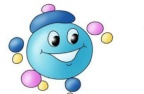 Поэтому дошкольное учреждение и семья призваны в дошкольном детстве, заложить основы ЗОЖ, используя различные формы работы.И именно в семье, в ДОУ на ранней стадии развития ребенку должны помочь, как можно раньше понять непреходящую ценность здоровья, осознать цель его жизни, побудить малыша самостоятельно и активно формировать, сохранять и приумножать свое здоровье. Чтобы активно влиять на позицию ребенка по отношению к собственному здоровью, взрослым необходимо знать, прежде всего, что сам термин «здоровье» определяется неоднозначно.Само состояние здоровья формируется в результате взаимодействия внешних (природных и социальных) и внутренних (наследственность, пол, возраст) факторов. Выделяется несколько компонентов здоровья:Соматическое здоровье — текущее состояние органов и систем организма человека, основу которого составляет биологическая программа индивидуального развития.Физическое здоровье — уровень роста и развития органов и систем организма.Психическое здоровье — состояние психической сферы, основу которой составляет состояние общего душевного комфорта.Нравственное здоровье, основу которого определяет система ценностей, установок и мотивов поведения человека в обществе. От чего же зависит здоровье ребенка?Статистика утверждает, что на 20% от наследственных факторов, на 20% — от условий внешней среды, т.е. экологии, на 10% — от деятельности системы здравоохранения, а на 50% — от самого человека, от того образа жизни, который он ведет.Если на первые 50% здоровья детей взрослые повлиять не могут, то на другие 50% воспитатели и родители должны помочь своим детям научиться сохранять своё здоровье.Дошкольный период является наиболее благоприятным для формирования здорового образа жизни. 